Tu historia, nuestro patrimonioHan transcurrido 18 años desde que la UNESCO declaró a la zona histórica de Valparaíso como Patrimonio de la Humanidad. Desde ese día, sus antiguas casas y edificios, callejones, cerros, quebradas, escaleras, adoquines y plazas, pasaron a ser un escenario protegido.Nuestro patrimonio cultural y natural son fuentes insustituibles de vida e inspiración, puntos de referencia e identidad. Por este motivo, invitamos a todos los estudiantes a rescatar su patrimonio familiar a través de una entrevista a algún miembro de su familia que se haya aportado a la construcción histórica de nuestra ciudad. Ejemplos de oficios:Construcción o restauración de monumentos o sitios importante en la ciudad (por ej Plaza Victoria, O’higgins, Cementerio, Iglesias, entre otros)FerroviarioOperador de ascensor Conductor de Trolebus administrativos municipales personal de saludseguridad, trabajador de obratrabajador de puertopintoresArtistas, poetas y músicosRecolectores¡ Y tantos otros!¿Qué preguntas puedo realizar?Nombre y oficio que desempeñó Fecha en la cual desempeñó su trabajo¿Se imaginó alguna vez que su labor iba a contribuir a un patrimonio de la humanidad?¿Qué siente cuando recuerda aquellos años?¿Recuerda cuando nombraron a Valparaíso patrimonio de la humanidad? ¿Cómo se sintió?¿Qué desea para Valparaíso?¿Qué podemos hacer las nuevas generaciones para mantener vivo el legado patrimonial de Valparaíso? 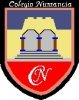 Colegio NumanciaM.J.H.PTu historia, nuestro patrimonioColegio NumanciaM.J.H.PNombre:Colegio NumanciaM.J.H.PFecha: OBJETIVOSRecopilar las historias de las familias numantinas que han ayudado a forjar el patrimonio de Valparaíso.Desarrollar las habilidades investigativas de los estudiantes. OBJETIVOSRecopilar las historias de las familias numantinas que han ayudado a forjar el patrimonio de Valparaíso.Desarrollar las habilidades investigativas de los estudiantes. OBJETIVOSRecopilar las historias de las familias numantinas que han ayudado a forjar el patrimonio de Valparaíso.Desarrollar las habilidades investigativas de los estudiantes. INSTRUCCIONES GENERALES: Los estudiantes deberán investigar en su entorno familiar sobre el trabajo que desempeñaban sus antepasados y que han ayudado a forjar el patrimonio cultural material e inmaterial de Valparaíso. Deberán realizar una entrevista escrita o audiovisual de máximo cinco minutos, donde tu entrevistado te cuente cómo fue participar de ese trabajo o experiencia.Deberás enviar tu entrevista al correo: INSTRUCCIONES GENERALES: Los estudiantes deberán investigar en su entorno familiar sobre el trabajo que desempeñaban sus antepasados y que han ayudado a forjar el patrimonio cultural material e inmaterial de Valparaíso. Deberán realizar una entrevista escrita o audiovisual de máximo cinco minutos, donde tu entrevistado te cuente cómo fue participar de ese trabajo o experiencia.Deberás enviar tu entrevista al correo: INSTRUCCIONES GENERALES: Los estudiantes deberán investigar en su entorno familiar sobre el trabajo que desempeñaban sus antepasados y que han ayudado a forjar el patrimonio cultural material e inmaterial de Valparaíso. Deberán realizar una entrevista escrita o audiovisual de máximo cinco minutos, donde tu entrevistado te cuente cómo fue participar de ese trabajo o experiencia.Deberás enviar tu entrevista al correo: 